Pastor Jer’s phone number – 402-404-0494Janice Parde’s number – 402-520-2322Pastor…………………………………..Rev. Jerry GilbreathOrganist………………………………..Shirley GronewoldAcolytes……………………………….. Dalton Sullivan   Reader…………………………………. Stan LennersVital StatisticsChurch  220  $5,904.00   5th Sunday Offering to Cemetery - $2,450.00		This WeekWorship, 9 amPickrell Picnic Service, 11amLunch following at the park.Zion 10’s practice, 6 pmMondayFreeman vs. Weeping Water,  6pm  (DH)TuesdayZion 12’s practiceWednesdayZion 10’s vs Cortland Tractor House Rowland, 6:30 & 8:00 pmThursdayLadies AideFreeman 14’s Practice, 6amFridayZion 14’s Practice, 6 pmSaturdayAmy Miller & Wade Spencer Wedding @ Fuller FieldNext SundayWorship, 9 amCPR/AED Instruction, 10 am to NoonZion 10’s Practice, 6 pmANNOUNCEMENTSWelcome to worship!  Warm Welcome to all our visitors.  We would love to have you visit again! We ask that you please sign a visitor card located in the pews and bring the information section of the card to the information center desk, located in the unity room.  We are so glad you are here!HANDICAP PARKING-IN THE NEED FOR MORE HANDICAP PARKING FOR OUR WORSHIP SERVICES, WE WILL BEGIN TO USE ALL SPACES FROM PARSONAGE TO NORTH DOORS OF CHURCH FOR THOSE THAT HAVE DIFFICULTY WALKING OR USE WALKERS. PLEASE BE CONSIDERATE OF THOSE THAT TRULY NEED THE CLOSER PARKING.  THANK YOU!!    ~The Church CouncilThank You – Dear Zion Church, Thanks so much for all the help and food provided during Susie Carpenter’s funeral lunch.  We so appreciate all you did and it was great to see so many friends.  It is a small world and you guys make it wonderful.  God is Good…..                                                                                                                                                                                                                                                                                                                               Ellis United Methodist – Ann EngelmanThanks to Pastor Jer for the amazing train he made for VBS.  The kids loved it!   Thank you to all the Parish Ed Committee and ALL volunteers that helped make it such a great week.  Many comments were made about how great the program was on Sunday Morning as well!Thanks to Pastor Jer for the beautiful hand-crafted wooden train set that was auctioned off.  The winning bid was $300 with the proceeds going to the Parish Hall renovation.  We are blessed to have him share his many talents with us!Thanks to Todd and Jenni Bohlmeyer for donating the hot dogs for the VBS picnic.  It was great to get together to share a meal at the park!Zion will be hosting the Pickrell Picnic Service at 11 AM TODAY with Pr. Jer doing the service and Sharon Schuster proving the music.  Offering will go toward the kitchen renovation of the Pickrell Community Center.  There will be a lunch to follow in the park that day.FREE CPR/AED Instruction at Zion Lutheran Church on Sunday, June 20th 10:00 am to Noon (Immediately following the 9:00 am worship service.)The course is called “Heart Saver” and is coordinated with the Beatrice Community Hospital.  We currently have 3 openings.  The $50 cost per person will be paid for by an Immanuel Vision Foundation Grant!  You do NOT need to be a Zion member to participate.Spread the Word -  Save a Life!  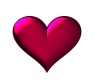 Men’s Choir will sing on June 27th and July 25th.  There will be no evening practice, just on that Sunday morning before church.Opportunity for High School students.....any students that  would be interested in learning and running our new Sound/Video system this summer please talk to a council member.  Great opportunity for you to be involved in the worship services at Zion!!Volunteers needed:  Ball Park is needing volunteers to work the concessions stands and  at the gate.  Sign up sheets are in back of church today.  Thank youVolunteers/Carpenters needed.  Please contact Dean Siefkes or any council member if you are interested in helping.   WOMENS GATHERING-MARCH 2020 -Rescheduled!” Join us on Sunday, June 27th in Dewitt at Trinity Lutheran Church for “CREATION AND PRAISE”. The day begins with 3:00-3:30 pm Registration concluding at 6:30 with meal and social time. The theme will center around Creation and being good stewards of our beautiful world.  Information will also be shared on UNL Campus Ministry, Camp Carol Joy Holling, Mother to Mother Ministry and “Recycling”.  Tangible offerings will go to Mother to Ministry, and local Food Pantry. Monetary Offering will go to WELCA split between Church Wide and Nebraska SYNOD. Registrations can be found in the monthly Newsletter and at the Welcome Center in the Unity Room. ** IF YOU PAID FOR REGISTRATION FOR THE SPRING 2020 EVENT JUST NOTE THAT ON THIS REGISTRATION AND DO NOT INCLUDE PAYMENT. Any questions can be directed to Marcia. A Thrivent Team Action Grant has been written by Elnora Lenners for the tangible offering to be taken to the WELCA Spring Gathering at Trinity Lutheran Church in DeWitt. The offering will be divided between the DeWitt and Beatrice food pantry and Mother to Mother in Beatrice. Items needed for the pantry are all condiments (mustard, catsup, pickle relish) drinks ( coffee, instant tea, crystal light, lemon aid, Kool aid), personal items (shampoo, toothpaste, tooth brushes, deodorant etc.,) Items for the Mother-to-Mother ministry are formula, diapers, wipes,  baby food and personal items for new mothers   Items can be left in the fellowship hall till June 27th, and will be taken to DeWitt in the afternoon as our offering.Thank you to Sammie Garton, Angie Grone, and Laura Fikar for stepping forward to provide co-leadership for our Zion JYO youth. Our youth will be blessed to have you guiding them through their journey with God. We are still looking for individuals or couples, youngsters, or veterans to help with the LYO group. If you would like to sponsor this group or help co-sponsor contact Brenda Gronewold at 402-520-0397. Share Your Musical Talents –To reserve the Sunday of your choice, visit with Pam Trauernicht:  call 402-230-0123 or email pamtrauernicht@diodecom.net WE NEED YOU! It's always a good time to remember those in the military! Please leave their name and address with Janice or give her a call at the office so they may be included.  Caleigh Behrens is serving in the Middle East with the Military Police.Her address is:	SPC Behrens Caleigh	ASG – J  192  MP  DET	APO  AE  09315An encouraging letter from home would be most welcome!Helping out next SundayAcolytes – Ella Archer, Morgan BehrensReader – Paul JurgensJune Altar Guild: Marcella Rademacher, Susan Newman, Lorene Wallman, Sandy MeintsJune Table Troop Volunteers:  John & Marcia Busboom, Doug or Rhonda Dorn, Gary Wiese, Duane & Janice Parde, LeAnn FosslerShut-Ins							      Gold Crest – Emma Meints, Mildred Meints, Angeline Oltman, Marie Schoen     Homestead House – Thees Busboom, Elsie ZimmermanClark Jeary – Leona TrauernichtWhispering Winds Cottage  – LaVern PardeOur Homes Assisted Living – Randy Oltman